５２もがにらすための　アンケートこのは、５第２回もがにらすためのにいただき、ありがとうございます。をよりいものとしていくため、アンケートへのをお願いします。アンケートはです。ありがとうございました。【】〒３３０－９５８８　さいたま市６－４－４さいたま市ノーマライゼーション：０４８－８２９－１３０６　FAX：０４８－８２９－１９８１メール：shogai-seisaku@city.saitama.lg.jp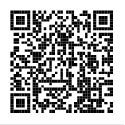 【ホームページからの】のURLからフォームにアクセスできます。https://www.city.saitama.jp/enquete/e002757.html　【めり】５１１２４（）１　さいたまについておきします。Ａ～Ｃの、のデザインとしていいとうもの１つにをつけてください。Ａ　　　 　　　　Ｂ　 　　　　　　Ｃ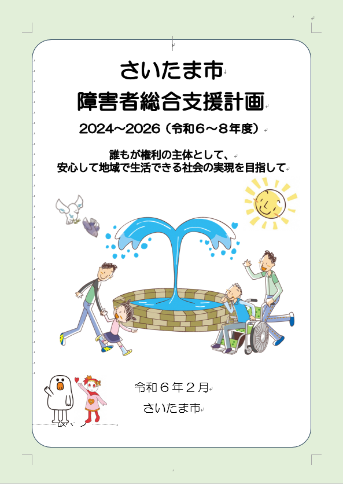 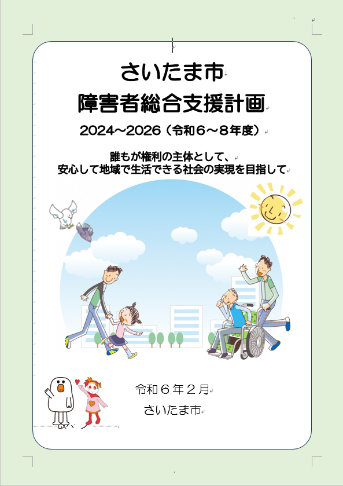 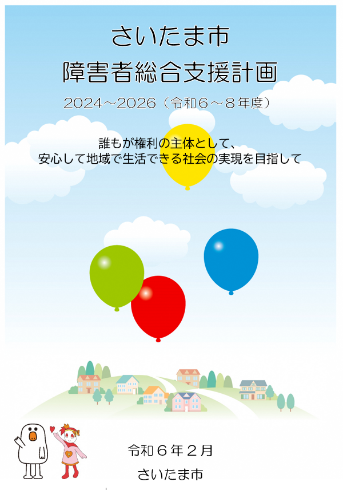 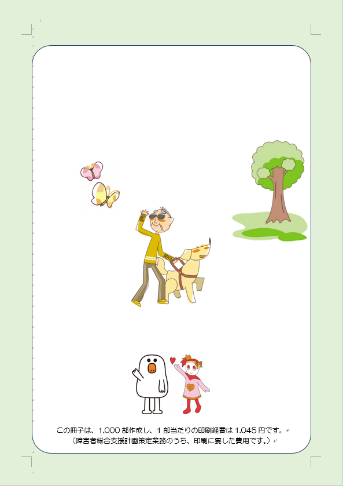 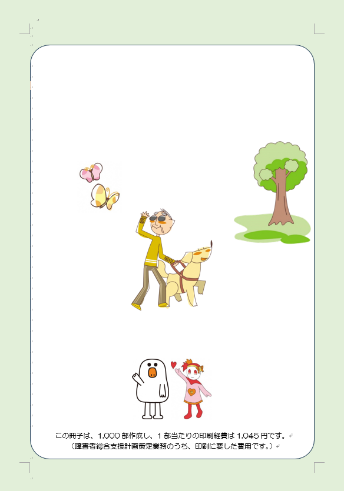 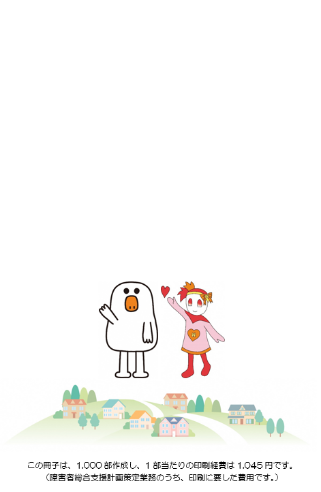 ２　ののはいかがですか。１　とても　　　　２　　　　　３　　　　　　　　４　とても３　にすることはできましたか。１　にできた　　　　２　まあまあできた３　あまりできなかった　 ４　できなかった５　４　その、のにするについてにください。●のは、のさいたまののためにおきするものです。（はです。）【のある、のあるののにおねします。】、「らが望むでできている」とじますか。１そうう　　　　　　　２どちらかとえばそうう３あまりわない　　　　４わない